Samen SterkWOONGROEP 44					Schonerwoerdstraat 4 1107 GB Amsterdam 					     InschrijfformulierNamens het bestuur doet het ons genoegen dat u zich wilt inschrijven voor een woning in ons complex. Het complex bestaat uit 19 driekamer- en 8 tweekamerwoningen, waarvan Stadgenoot de beheerder is. De woongroep is ondergebracht in een vereniging, met statuten en reglementen. Geschikte kandidaten kunnen wij zelf voordragen bij Stadgenoot. Daarbij gaat onze voorkeur uit naar personen tussen de 50 en 70 jaar. De huurgrens voor 2024 is bij een eenpersoonshuishouden € 47.699 en bij een meerpersoonshuishouden € 52.671 Huurtoeslag is mogelijk. De huur wordt bepaald naar gelang u inkomen. Bij ondertekening van het huurcontract betaald u bij Stadgenoot een borg dat gelijk is aan het maandelijkse huurbedrag. U bent dan tevens automatisch lid van de vereniging.Pasfoto Inschrijver		  Pasfoto Partner	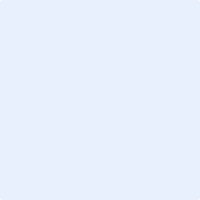 Inschrijver/inschrijfster:Partner:Adres:Ons/Mijn voorkeur gaat uit naar een:
   Tweekamerwoning.	     Driekamerwoning.      Geen voorkeur.	Kunt u in een aantal zinnen aangeven wat uw verwachtingen zijn om in onze woongroep te wonen?Kunt u in een aantal zinnen aangeven wat u actief kunt bijdragen en kunt organiseren van diverse activiteiten in onze woongroep?Ambieert u eventueel een bestuursfunctie binnen de woongroep?Hoe is het op dit moment met uw gezondheid?Eventuele opmerkingen en/of vragen uwerzijds:Door het invullen van de datum en het retourneren van het inschrijfformulier, gaat u akkoord met de voorwaarden van Woongroep 44.U kunt dit inschrijfformulier, nadat u het heeft opgeslagen, versturen naar:info@woongroep44.nlPrivacybeleid:Woongroep 44 neemt de bescherming van uw gegevens serieus en neemt passende maatregelen om misbruik, verlies, onbevoegde toegang, ongewenste openbaarmaking en ongeoorloofde wijziging tegen te gaan. Als u de indruk heeft dat uw gegevens niet goed beveiligd zijn of er zijn aanwijzingen van misbruik, neem dan contact op via info@woongroep44.nl.    Achternaam:Voorletters:Roepnaam:Geboorteplaats:Geboortedatum:Achternaam:Voorletters:Roepnaam:Geboorteplaats:Geboortedatum:Straat:Postcode:Woonplaats:Telefoon:Mobiel:E-mail:Inschrijver:Partner: